Le travail peut se faire au fur et à mesure sur deux jours et demi et les élèves peuvent prendre plus de temps que le temps indiqué, cela pourra être (beaucoup) plus pour les élèves qui prennent leur temps. Pour certains 3 jours seront nécessaires, ce n'est pas grave, l'important est de faire les activités avec goût !Je vous conseille le site https://www.franceinter.fr/emissions/une-histoire-et-oli       qui offrira un bons  choix d’histoires lues par des comédiens.D’autres également sur le site   : Ma classe à la maison--˃ mobiliser le langage - - ˃ CompréhensionNuméro de l’activité et tempsDomaine travailléActivité des élèvesBilan/commentaires15 MINUTESLecture/ questions de compréhensionLire  ou faire écouter  l’album « Le bateau de Monsieur Zouglouglou »Dans la magnifique vidéo d’une collèguehttps://www.youtube.com/watch?v=iUMl7AqsOtcpuis poser les questions de compréhension ( fiche jointe  dans cette rubrique)15 MINUTESPhonologie révision sons [a] et  [i] 1-Découper les  cartes des sons [a]  et [i] sur la fiche sons-voyelles stylisées (jointe dans cette rubrique)  et leur faire colorier cette carte.Dire que le A a mal à la gorge et qu’il va chez le docteur pour lui montrer, le faire chanter « aaaaaaaa ».Dire que le I sourit et montre ses dents, le faire chanter « iiiiiiiiiiiiiiiiii ».2/  Créer les 2 maisons  comme ci-contre sur carton ou papier  puis découper  5 à 6 images découpées dans un catalogue ou prospectus  et les-y  coller.3/ réaliser le 4 activités en ligne pour repérer les  sonshttps://apprendrealire.net/son-a/298-fruits-et-legumes-avec-ahttps://apprendrealire.net/son-a/297-son-a-dans-quelle-syllabehttps://apprendrealire.net/son-i/301-fruits-et-legumes-avec-ihttps://apprendrealire.net/son-i/300-son-i-dans-quelle-syllabe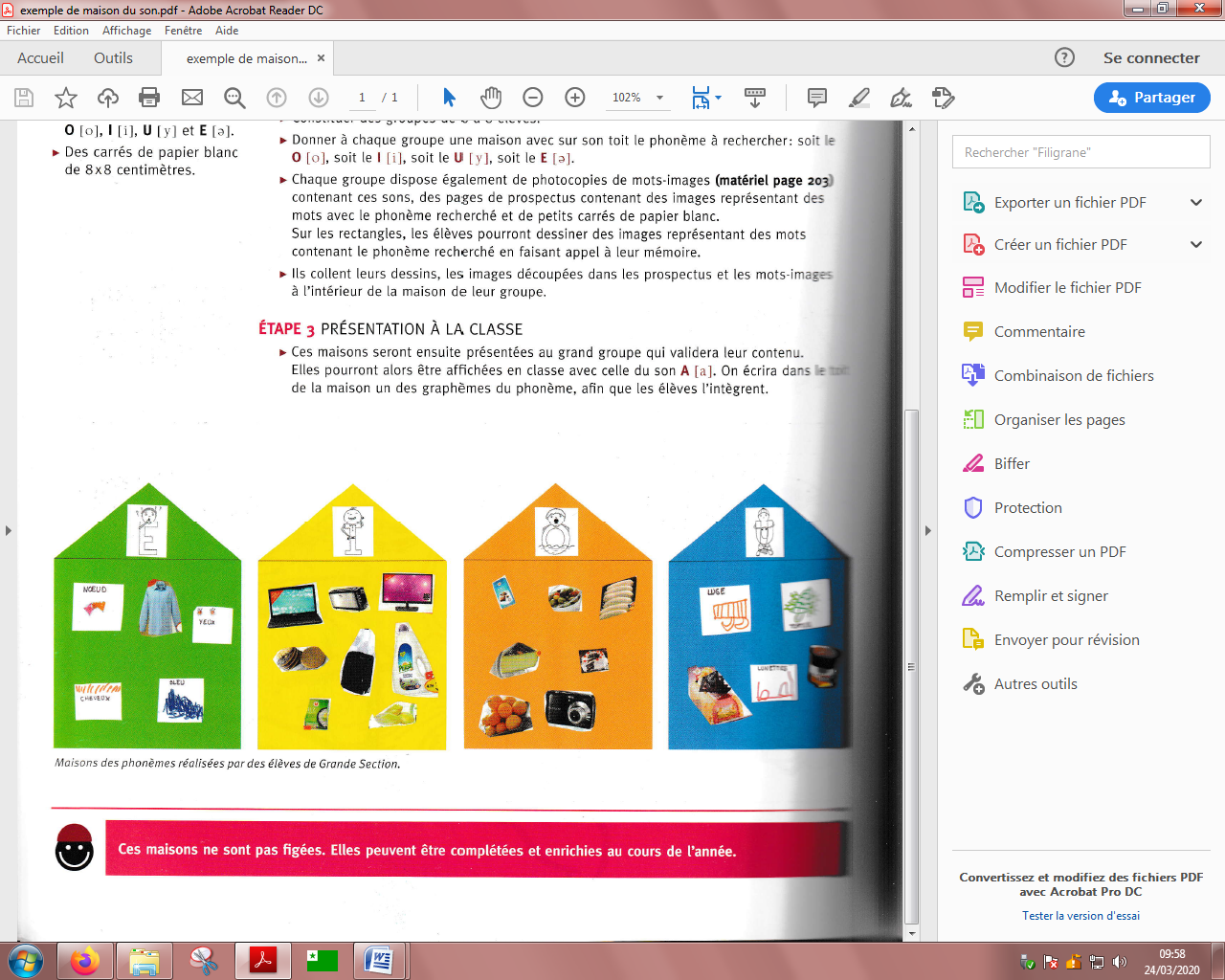 15 MINUTESEcriture de la lettre minuscule cursive k 1/Observer la fiche de la lettre k  (ci-joint dans la même rubrique) et verbaliser  le tracé : » Je fais une boucle comme le h en redescendant bien verticalement puis je trace comme un R en capitales » (Il est inutile de tracer la boucle de ce R)2/S’entrainer sur une ardoise ou un tableau3/Faire les fiches de la lettre k en 2 fois. Rappel = pince pouce et majeur, main non motrice posée sur le cahier, assis correctement sur sa chaise)Vidéo tenue du crayon: https://www.youtube.com/watch?v=qG5ezeDXvaI30 MINUTESNumérationJouer au ballon qui fait des bonds : Le but est de faire rebondir le ballon sur le sol et de compter les rebondissements. Cela représente tout un défi pour les enfants qui auront donc l’occasion de répéter la suite numérique de nombreuses fois.Jouer aux voitures de courses :Numéroter 20 à 30 voitures avec autocollant, gommette ou papier scotché. Les ranger  dans l’ordre puis les faire rouler d’un coup, dire quelle est le numéro de la gagnante.30 MINUTESCalculDénombrer et additionner1/ Jouer à la bataille avec les cartes traditionnelles de 1 à 102/Jouer à la bataille avec les cartes à dessiner ou imprimer.(fiche ci jointe dans la même rubrique)20 MINUTESGéométrieFORMES ET ORIENTATION : Activité en lignehttps://www.mathsenvie.fr/?p=383420 MINUTESMusique-Ecouter/ chanter « Les Petits Cailloux » Sur fichiers audios joints dans cette rubriqueArts visuelsConsultez 1 à 2 vidéos du Centre Pompidou https://www.centrepompidou.fr/cpv/theme/mon-oeilTu peux photographier ton œuvre et  envoyer  ta photo sur la messagerie de la classe : ce.0371219z-c3@ac-orleans-tours.frPour qu’elle soit diffusée.10 MINUTESQuestionner le mondeExpériences sur l’eau, vidéo en ligne : Jour 1 : https://ecole.cned.fr/mod/scorm/player.phpFlotte ou coule ?Jour 2 : réaliser quelques petites expériences et réaliser les 2 fiches jointes sur cette même rubriqueVidéo en ligne : Jour 1 :  L’eau c’est la viehttps://www.youtube.com/watch?v=DZ1kVX3o_10